Lesson Plan Package 3 – Controversial Issues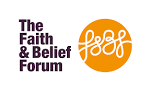 LP6 – Crime and RehabilitationActivity: A ‘Camp’-Style ArgumentShould the government rehabilitate convicted persons with life sentences?Resource: List of Statements, to be cut up and put into two envelopes, one for each ‘camp’FIVE COMMON (though they don’t know it) STATEMENTS3 Fake ‘NO’ Statements to give to the YES Camp3 Fake ‘YES’ Statements to give to the NO CampPeople leaving prison having served many years are more likely to reoffendWe must consider that people who have committed those serious crimes are severely mentally unwellThe government has a duty to protect its citizens and residents from violence and sufferingWe must factor in the cost: ultimately we shouldn’t burden the taxpayerYou immediately lose your human rights once you’ve committed such a serious crimeRehabilitating them would be an insult to the victims and put everyone in society in dangerPeople who have committed crimes need more help than people who haven’tThe government has enough money for everyone and former criminals should be a priority 